NHS Highland Smoke Free Service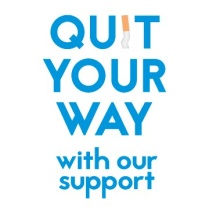 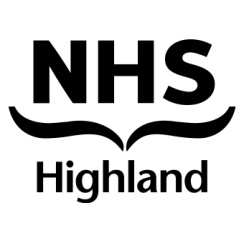 Referral for smoking cessationName:Address:Telephone Number:Any other comments:Date:Please post to: Health ImprovementRoom 25, The Drumossie SuiteNew Craigs, Leachkin RoadInverness, IV3 8NPorEmail: nhsh.stopsmoking@nhs.scot